Wolfson Department of Chemical Engineering SeminarWednesday, October 27th, 2021 at 13:30 Hybrid seminar- lecture hall #6 & Zoom
 https://technion.zoom.us/j/94422290550High-Temperature Solar Thermochemical Processes for Sustainable Fuel ProductionDr. Alon LidorDepartment of Mechanical and Process Engineering, ETH Zürich, Zürich, Switzerland	The production of drop-in solar fuels can eliminate greenhouse gas emissions and provide the path to sustainable aviation. One such promising pathway to solar fuels is via a thermochemical redox cycle for splitting H2O and CO2, driven by concentrated sunlight. The product is a specific mixture of H2 and CO which can be further processed downstream by established Fischer-Tropsch synthesis to liquid hydrocarbons. The entire solar fuel process chain has been successfully demonstrated in a solar tower and a solar dish configurations, but with a limited solar-to-fuel energy efficiency of 5-6%. This value can be significantly increased by mainly recovering the heat lost during the temperature-swing redox cycle, accounting for up to 62.8% of the total solar energy input.We have developed a novel method for heat recovery, utilizing the thermocline concept. The solar reactor is coupled with a thermal energy storage (TES) unit, and a heat transfer fluid (HTF) is used to extract high-temperature heat from the redox material and charge the TES unit. The high-temperature heat can then be delivered back to the solar reactor prior to reduction or utilized in another process.Numerical analysis of the system has been performed, solving the complex physical problem coupling heat transfer via radiation, convection, and conduction and fluid mechanics in a porous medium. The results show that recovering half of the sensible heat can in principle boost the solar-to-fuel energy efficiency to values exceeding 20%. An experimental setup was designed and constructed, consisting of a lab-scale solar reactor and several thermocline-based TES units, made of a packed-bed of alumina spheres or ceramic honeycombs. Testing in the ETH high-flux solar simulator demonstrated the concept feasibility. The measured heat recovery effectiveness was over 80%, with extracted HTF temperatures over 1250°C. The experimental campaign included the study of several key parameters on the performance: the HTF flow rate, oxidation start and end temperatures, HTF inlet temperature during the heat recovery step, and stability during consecutive redox cycles. These results show the potential of high-temperature heat recovery in solar reactors, outline the challenges, and provide important insights for high-temperature heat transfer processes.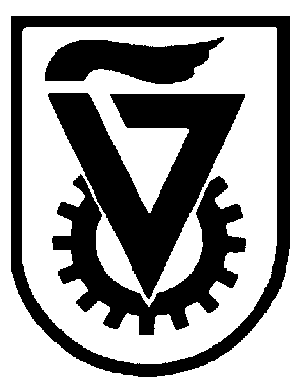  הטכניון  -  מכון טכנולוגי לישראל                                                                                                           TECHNION - ISRAEL INSTITUTE OF TECHNOLOGY הפקולטה להנדסה כימיתע"ש וולפסוןThe Wolfson Department of Chemical Engineering